ЗАЯВКА НА МОНТАЖ И ГАРАНТИЙНОЕ ОБСЛУЖИВАНИЕ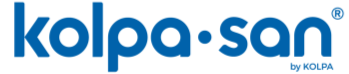 Заявка №Услуга/причина:Перед вызовом сервисной службы: - Подготовить место согласно установочным схемам.При установке изделия сервисной службой “KOLPA-SAN” гарантия на монтажные работы и изделие – 2 года. Выезд мастера (консультация) - 2500 руб. в пределах МКАД (выезд за МКАД + 50 руб. за 1 км).НАШИ КОНТАКТЫ: +7 495 150 35 83. НАША ПОЧТА: kolpa.msk@kolpa.suПри заказе работ по стоимости менее 3000 р., выезд мастера оплачивается дополнительно!В стоимость работ входит:Сборка и подключениеПроверка комплектующих и их исправность Проверка корректности работыВ стоимость работ не входит: Штроблениеотверстий под трубыРемонт и замена канализационного стоякаЦена, указанная в прайс-листе, может возрастать, если возникнет необходимостьдополнительных работ и применения расходныхматериалов. Об этом специалист сообщит при оформлении заказа или же осмотре места перед установкойСхема установки оборудования согласована «	»	2020 г.Подпись Заказчика с расшифровкой	.Контактная информация:Контактная информация:Контактная информация:Контактная информация:Контактное лицо:Телефон:E-mail:Адрес обслуживания:Адрес обслуживания:Адрес обслуживания:Адрес обслуживания:Город:Улица:№ Дома:№ Подъезда:№ Квартиры:Информация о товаре:Информация о товаре:Информация о товаре:Информация о товаре:Производитель:Дата отгрузки:Номер накладной:Наименование изделия:Артикул:Серийный номер: